GRATULUJEMY! 😊😊😊GRATULUJEMY! 😊😊😊                                        Internetowy Konkurs "WIEDZY MORSKIEJ"
                                                         WYNIKI KOŃCOWE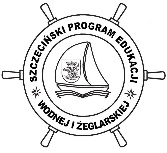 GRATULUJEMY! 😊😊😊 Internetowy Konkurs "WIEDZY MORSKIEJ"
 WYNIKI KOŃCOWE
28 maja 2021 r.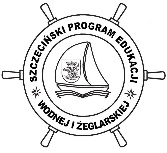  Internetowy Konkurs "WIEDZY MORSKIEJ"
 WYNIKI KOŃCOWE
28 maja 2021 r. Internetowy Konkurs "WIEDZY MORSKIEJ"
 WYNIKI KOŃCOWE
28 maja 2021 r. Internetowy Konkurs "WIEDZY MORSKIEJ"
 WYNIKI KOŃCOWE
28 maja 2021 r. Internetowy Konkurs "WIEDZY MORSKIEJ"
 WYNIKI KOŃCOWE
28 maja 2021 r. Internetowy Konkurs "WIEDZY MORSKIEJ"
 WYNIKI KOŃCOWE
28 maja 2021 r. Internetowy Konkurs "WIEDZY MORSKIEJ"
 WYNIKI KOŃCOWE
28 maja 2021 r. Internetowy Konkurs "WIEDZY MORSKIEJ"
 WYNIKI KOŃCOWE
28 maja 2021 r. Internetowy Konkurs "WIEDZY MORSKIEJ"
 WYNIKI KOŃCOWE
28 maja 2021 r. Internetowy Konkurs "WIEDZY MORSKIEJ"
 WYNIKI KOŃCOWE
28 maja 2021 r.Kategoria: szkoły podstawowe kl. I-IIIKategoria: szkoły podstawowe kl. I-IIIKategoria: szkoły podstawowe kl. I-IIIKategoria: szkoły podstawowe kl. I-IIIMiejsceMiejscePseudonim / loginPseudonim / loginImięImięnazwiskonazwiskoSzkołaLiczba punktówIINinjaNinjaNinaNinaGabińskaGabińskaPubliczna Szkoła na Głębokim100IIIIIgoREXIgoREXIgorIgorPatalasPatalasSzkoła Podstawowa Nr 5699IIIIIIMICHU MK7MICHU MK7MichałMichałKoziełłoKoziełłoSzkoła Podstawowa Nr 5697pozostali uczestnicypozostali uczestnicypozostali uczestnicypozostali uczestnicyPseudonim / loginPseudonim / loginImięImięnazwiskonazwiskoSzkołaSzkołaLiczba punktówEmilia P.Emilia P.EmiliaEmiliaPotrzebnaPotrzebnaSzkoła Podstawowa Nr 56Szkoła Podstawowa Nr 5696MorsikMorsikKamila Kamila SiewiorSiewiorSzkoła Podstawowa Nr 23Szkoła Podstawowa Nr 2395IGORPILIGORPILIgorIgorPilindaPilindaSzkoła Podstawowa Nr 56Szkoła Podstawowa Nr 5695LewLewWiktorWiktorStrzyżewskiStrzyżewskiSzkoła Podstawowa Nr 56Szkoła Podstawowa Nr 5679pIESEK2011pIESEK2011JuliaJuliaCelichCelichSzkoła Podstawowa Nr 48Szkoła Podstawowa Nr 4876,5Mila2012Mila2012MilenaMilenaDolatDolatSzkoła Podstawowa Nr 56Szkoła Podstawowa Nr 5668,5Julia2011Julia2011JuliaJuliaDolatDolatSzkoła Podstawowa Nr 56Szkoła Podstawowa Nr 5668,5KUBIX13KUBIX13JakubJakubDuszaDuszaSzkoła Podstawowa Nr 45Szkoła Podstawowa Nr 4548Syrop19Syrop19MichałMichałZiajorZiajorSzkoła Podstawowa Nr 63Szkoła Podstawowa Nr 6324Kacper248Kacper248 - - - - - -11Maks KuśMaks KuśMaksymilian Maksymilian KuśKuśSzkoła Podstawowa Nr 56Szkoła Podstawowa Nr 5610                                        Internetowy Konkurs "WIEDZY MORSKIEJ"
                                                         WYNIKI KOŃCOWE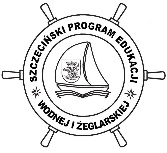                                         Internetowy Konkurs "WIEDZY MORSKIEJ"
                                                         WYNIKI KOŃCOWE                                        Internetowy Konkurs "WIEDZY MORSKIEJ"
                                                         WYNIKI KOŃCOWE                                        Internetowy Konkurs "WIEDZY MORSKIEJ"
                                                         WYNIKI KOŃCOWE                                        Internetowy Konkurs "WIEDZY MORSKIEJ"
                                                         WYNIKI KOŃCOWE                                        Internetowy Konkurs "WIEDZY MORSKIEJ"
                                                         WYNIKI KOŃCOWE                                        Internetowy Konkurs "WIEDZY MORSKIEJ"
                                                         WYNIKI KOŃCOWE                                        Internetowy Konkurs "WIEDZY MORSKIEJ"
                                                         WYNIKI KOŃCOWE                                        Internetowy Konkurs "WIEDZY MORSKIEJ"
                                                         WYNIKI KOŃCOWE                                        Internetowy Konkurs "WIEDZY MORSKIEJ"
                                                         WYNIKI KOŃCOWE                                        Internetowy Konkurs "WIEDZY MORSKIEJ"
                                                         WYNIKI KOŃCOWEKategoria: szkoły podstawowe kl. IV-VIIKategoria: szkoły podstawowe kl. IV-VIIKategoria: szkoły podstawowe kl. IV-VIIKategoria: szkoły podstawowe kl. IV-VIIKategoria: szkoły podstawowe kl. IV-VIIKategoria: szkoły podstawowe kl. IV-VIIMiejsceMiejscePseudonim / loginPseudonim / loginImięImięnazwiskonazwiskoSzkołaLiczba punktówLiczba punktówIIPaulaDukPaulaDukPaulaPaulaDukDukSzkoła Podstawowa Nr 56105105IIIIKITEK12KITEK12AdriannaAdriannaSitekSitekSzkoła Podstawowa Nr 45104104IIIIIIWojtillaWojtillaWojciechWojciechMichniewskiMichniewskiSzkoła Podstawowa Nr 37102102IIIIIIandomolo2010andomolo2010AndrzejAndrzejKochaniakKochaniakSzkoła Podstawowa Nr 56102102pozostali uczestnicypozostali uczestnicypozostali uczestnicypozostali uczestnicyPseudonim / loginPseudonim / loginImięImięnazwiskonazwiskoSzkołaSzkołaSzkołaLiczba punktówMichCRAFTMichCRAFTMichałMichałIwańskiIwańskiSzkoła Podstawowa Nr 56Szkoła Podstawowa Nr 56Szkoła Podstawowa Nr 56100KarlaKarlaKarolinaKarolinaHałasaHałasaSzkoła Podstawowa Nr 37Szkoła Podstawowa Nr 37Szkoła Podstawowa Nr 3798MichałGeMichałGeMichałMichałGeraschGeraschSzkoła Podstawowa Nr 56Szkoła Podstawowa Nr 56Szkoła Podstawowa Nr 5698Gabriela BlachaniGabriela BlachaniGabrielaGabrielaBlachaniBlachaniSzkoła Podstawowa Nr 48Szkoła Podstawowa Nr 48Szkoła Podstawowa Nr 4897,5Marlena PudasMarlena PudasMarlenaMarlenaPudasPudasSzkoła Podstawowa Nr 56Szkoła Podstawowa Nr 56Szkoła Podstawowa Nr 5697,5cytrynka_2007cytrynka_2007HannaHannaSurmaSurmaSzkoła Podstawowa Nr 35Szkoła Podstawowa Nr 35Szkoła Podstawowa Nr 3596PiotrZPiotrZPiotrPiotrZiętarskiZiętarskiSzkoła Podstawowa Nr 56Szkoła Podstawowa Nr 56Szkoła Podstawowa Nr 5694,5Mati2010Mati2010MateuszMateuszJóźwikJóźwikSzkoła Podstawowa Nr 56Szkoła Podstawowa Nr 56Szkoła Podstawowa Nr 5693Michałek55Michałek55MichałMichałTrykaTrykaSzkoła Podstawowa Nr 37Szkoła Podstawowa Nr 37Szkoła Podstawowa Nr 3792,5Blasta1902Blasta1902BlankaBlankaStachowskaStachowskaSzkoła Podstawowa Nr 37Szkoła Podstawowa Nr 37Szkoła Podstawowa Nr 3792TrollBikeTrollBikeWojciechWojciechWalczakWalczakSzkoła Podstawowa Nr 23Szkoła Podstawowa Nr 23Szkoła Podstawowa Nr 2387,5jula kulajula kulaJuliaJuliaKlichowskaKlichowskaSzkoła Podstawowa Nr 41Szkoła Podstawowa Nr 41Szkoła Podstawowa Nr 4187Grzanka 63Grzanka 63HannaHannaBardygaBardygaSzkoła Podstawowa Nr 37Szkoła Podstawowa Nr 37Szkoła Podstawowa Nr 3786,5Wiki Z-IWiki Z-IWiktoriaWiktoriaZajko-IgnatowiczZajko-IgnatowiczSzkoła Podstawowa Nr 56Szkoła Podstawowa Nr 56Szkoła Podstawowa Nr 5684,5Natalia RóźewskaNatalia RóźewskaNatalia Natalia RóżewskaRóżewskaSzkoła Podstawowa Nr 41Szkoła Podstawowa Nr 41Szkoła Podstawowa Nr 4184,5Pogromca OceanówPogromca OceanówHubert Hubert SiewiorSiewiorSzkoła Podstawowa Nr 23Szkoła Podstawowa Nr 23Szkoła Podstawowa Nr 2378AntonAntonAntoniAntoniStrzyżewskiStrzyżewskiSzkoła Podstawowa Nr 56Szkoła Podstawowa Nr 56Szkoła Podstawowa Nr 5676Zozol10Zozol10ZofiaZofiaDuszaDuszaSzkoła Podstawowa Nr 45Szkoła Podstawowa Nr 45Szkoła Podstawowa Nr 4561Alan MaciejewskiAlan MaciejewskiAlanAlanMaciejewskiMaciejewskiSzkoła Podstawowa Nr 56Szkoła Podstawowa Nr 56Szkoła Podstawowa Nr 5657Wiki10Wiki10WiktoriaWiktoriaWoźniakWoźniakSzkoła Podstawowa Nr 37Szkoła Podstawowa Nr 37Szkoła Podstawowa Nr 3755AlantikiAlantikiAlanAlanBurghardtBurghardtSzkoła Podstawowa Nr 37Szkoła Podstawowa Nr 37Szkoła Podstawowa Nr 3734Diana ZychDiana ZychDiana Diana ZychZychSzkoła Podstawowa Nr 41Szkoła Podstawowa Nr 41Szkoła Podstawowa Nr 4125LolLolMaksymilianMaksymilianUciechowskiUciechowskiSzkoła Podstawowa Nr 56Szkoła Podstawowa Nr 56Szkoła Podstawowa Nr 5621dulnikadamdulnikadamAdamAdamDulnikDulnikSzkoła Podstawowa Nr 56Szkoła Podstawowa Nr 56Szkoła Podstawowa Nr 5619asia2245asia2245 - - - - - - -13K.BogK.BogKubaKubaBogackiBogackiSzkoła Podstawowa Nr 37Szkoła Podstawowa Nr 37Szkoła Podstawowa Nr 3712Kira PuhachKira PuhachKiraKiraPuhachPuhach - - -6Kategoria: szkoły podstawowe kl. VIII - szkoła ponadpodstawowaKategoria: szkoły podstawowe kl. VIII - szkoła ponadpodstawowaKategoria: szkoły podstawowe kl. VIII - szkoła ponadpodstawowaKategoria: szkoły podstawowe kl. VIII - szkoła ponadpodstawowaKategoria: szkoły podstawowe kl. VIII - szkoła ponadpodstawowaKategoria: szkoły podstawowe kl. VIII - szkoła ponadpodstawowaKategoria: szkoły podstawowe kl. VIII - szkoła ponadpodstawowaKategoria: szkoły podstawowe kl. VIII - szkoła ponadpodstawowaKategoria: szkoły podstawowe kl. VIII - szkoła ponadpodstawowaKategoria: szkoły podstawowe kl. VIII - szkoła ponadpodstawowaKategoria: szkoły podstawowe kl. VIII - szkoła ponadpodstawowaKategoria: szkoły podstawowe kl. VIII - szkoła ponadpodstawowaMiejsceMiejscePseudonim / loginPseudonim / loginPseudonim / loginImięImięnazwiskoSzkołaLiczba punktówLiczba punktówLiczba punktówIITen MarekTen MarekTen MarekMarekMarekHołodySzkoła Podstawowa Nr 56100100100IIIIwęzeł_płaski15węzeł_płaski15węzeł_płaski15JuliaJuliaOlechnowiczXVI Liceum Ogólnokształcące999999IIIIMichał.GMichał.GMichał.GMichałMichałGiermakowskiIV Liceum Ogólnokształcące999999IIIIIIJula the StatkarzJula the StatkarzJula the StatkarzJuliaJuliaHeinII Liceum Ogólnokształcące 989898pozostali uczestnicypozostali uczestnicypozostali uczestnicypozostali uczestnicypozostali uczestnicyPseudonim / loginPseudonim / loginImięnazwiskonazwiskoSzkołaSzkołaSzkołaSzkołaLiczba punktówHormon02Hormon02Hubert SowaSowaTechnikum Technologii CyfrowejTechnikum Technologii CyfrowejTechnikum Technologii CyfrowejTechnikum Technologii Cyfrowej95PMPolakPMPolakPrzemysławPolakPolakZespół Szkół Elektryczno-ElektronicznychZespół Szkół Elektryczno-ElektronicznychZespół Szkół Elektryczno-ElektronicznychZespół Szkół Elektryczno-Elektronicznych95RositaRositaJuliaDeperasDeperasTechnikum EkonomiczneTechnikum EkonomiczneTechnikum EkonomiczneTechnikum Ekonomiczne91Wesoły BąbelekWesoły BąbelekKingaCzerneckaCzerneckaII Liceum Ogólnokształcące II Liceum Ogólnokształcące II Liceum Ogólnokształcące II Liceum Ogólnokształcące 90MajkaMajkaMajka BrzezińskaBrzezińskaZespół Szkół Nr 6Zespół Szkół Nr 6Zespół Szkół Nr 6Zespół Szkół Nr 684,5Ambitna WantaAmbitna WantaMariaPerejczukPerejczukIX Liceum OgólnokształcąceIX Liceum OgólnokształcąceIX Liceum OgólnokształcąceIX Liceum Ogólnokształcące84GmiterekGmiterekIgorGmiterekGmiterekZespół Szkół Elektryczno-ElektronicznychZespół Szkół Elektryczno-ElektronicznychZespół Szkół Elektryczno-ElektronicznychZespół Szkół Elektryczno-Elektronicznych84Hoża_sixHoża_sixOliwiaKaczanowskaKaczanowskaZachodniopomorskie Centrum Edukacji Morskiej i PolitechnicznejZachodniopomorskie Centrum Edukacji Morskiej i PolitechnicznejZachodniopomorskie Centrum Edukacji Morskiej i PolitechnicznejZachodniopomorskie Centrum Edukacji Morskiej i Politechnicznej80J.S.IMO18OtralaWKTatryJ.S.IMO18OtralaWKTatryFilipTomaszekTomaszekZachodniopomorskie Centrum Edukacji Morskiej i PolitechnicznejZachodniopomorskie Centrum Edukacji Morskiej i PolitechnicznejZachodniopomorskie Centrum Edukacji Morskiej i PolitechnicznejZachodniopomorskie Centrum Edukacji Morskiej i Politechnicznej80PtaszorPtaszorHubert BryńskiBryńskiZespół Szkół Elektryczno-ElektronicznychZespół Szkół Elektryczno-ElektronicznychZespół Szkół Elektryczno-ElektronicznychZespół Szkół Elektryczno-Elektronicznych77MARIPOSAMARIPOSAWeronikaAdamiakAdamiakIX Liceum OgólnokształcąceIX Liceum OgólnokształcąceIX Liceum OgólnokształcąceIX Liceum Ogólnokształcące75Krzysztof StasiówKrzysztof StasiówKrzysztofStasiówStasiówZespół Szkół Elektryczno-ElektronicznychZespół Szkół Elektryczno-ElektronicznychZespół Szkół Elektryczno-ElektronicznychZespół Szkół Elektryczno-Elektronicznych74PiratPiratWiktoriaDeringDeringTechnikum EkonomiczneTechnikum EkonomiczneTechnikum EkonomiczneTechnikum Ekonomiczne72KosmatkaKosmatkaKarol KoniecznyKoniecznySpecjalny Ośrodek Szkolno-WychowawczySpecjalny Ośrodek Szkolno-WychowawczySpecjalny Ośrodek Szkolno-WychowawczySpecjalny Ośrodek Szkolno-Wychowawczy69Mat2607Mat2607MateuszSkrobackiSkrobackiZachodniopomorskie Centrum Edukacji Morskiej i PolitechnicznejZachodniopomorskie Centrum Edukacji Morskiej i PolitechnicznejZachodniopomorskie Centrum Edukacji Morskiej i PolitechnicznejZachodniopomorskie Centrum Edukacji Morskiej i Politechnicznej66Kajtr29Kajtr29KajetanPędziwiatrPędziwiatrZespół Szkół Elektryczno-ElektronicznychZespół Szkół Elektryczno-ElektronicznychZespół Szkół Elektryczno-ElektronicznychZespół Szkół Elektryczno-Elektronicznych61Vadym YeninVadym YeninVadymYeninYeninZachodniopomorskie Centrum Edukacji Morskiej i PolitechnicznejZachodniopomorskie Centrum Edukacji Morskiej i PolitechnicznejZachodniopomorskie Centrum Edukacji Morskiej i PolitechnicznejZachodniopomorskie Centrum Edukacji Morskiej i Politechnicznej55Aleksandra BigusAleksandra BigusAleksandraBigusBigus - - - -49wiktorbwiktorbWiktorBoguskiBoguskiSzkoła Podstawowa Nr 56Szkoła Podstawowa Nr 56Szkoła Podstawowa Nr 56Szkoła Podstawowa Nr 56466390863908MaksymilianBogaczBogaczZachodniopomorskie Centrum Edukacji Morskiej i PolitechnicznejZachodniopomorskie Centrum Edukacji Morskiej i PolitechnicznejZachodniopomorskie Centrum Edukacji Morskiej i PolitechnicznejZachodniopomorskie Centrum Edukacji Morskiej i Politechnicznej37WerbenaWerbenaJolantaPurzyckaPurzyckaSpecjalny Ośrodek Szkolno-WychowawczySpecjalny Ośrodek Szkolno-WychowawczySpecjalny Ośrodek Szkolno-WychowawczySpecjalny Ośrodek Szkolno-Wychowawczy37xeminem0321xpl2xeminem0321xpl2SzymonWięzowskiWięzowskiZachodniopomorskie Centrum Edukacji Morskiej i PolitechnicznejZachodniopomorskie Centrum Edukacji Morskiej i PolitechnicznejZachodniopomorskie Centrum Edukacji Morskiej i PolitechnicznejZachodniopomorskie Centrum Edukacji Morskiej i Politechnicznej27Michalkrysiak04Michalkrysiak04MichałKryślakKryślak - - - -27Piotr ProcheraPiotr ProcheraPiotrProcheraProcheraZachodniopomorskie Centrum Edukacji Morskiej i PolitechnicznejZachodniopomorskie Centrum Edukacji Morskiej i PolitechnicznejZachodniopomorskie Centrum Edukacji Morskiej i PolitechnicznejZachodniopomorskie Centrum Edukacji Morskiej i Politechnicznej22dzikodzikoNikolaZielińskaZielińskaZachodniopomorskie Centrum Edukacji Morskiej i PolitechnicznejZachodniopomorskie Centrum Edukacji Morskiej i PolitechnicznejZachodniopomorskie Centrum Edukacji Morskiej i PolitechnicznejZachodniopomorskie Centrum Edukacji Morskiej i Politechnicznej15Karolina ŁobodzińskaKarolina ŁobodzińskaKarolinaŁobodzińskaŁobodzińskaTechnikum EkonomiczneTechnikum EkonomiczneTechnikum EkonomiczneTechnikum Ekonomiczne14Katarzyna GawlikKatarzyna GawlikKatarzynaGawlikGawlik - - - -14Daniel04Daniel04DanielBuczyńskiBuczyńskiZespół Szkół Elektryczno-ElektronicznychZespół Szkół Elektryczno-ElektronicznychZespół Szkół Elektryczno-ElektronicznychZespół Szkół Elektryczno-Elektronicznych13Tomasz ZiembickiTomasz ZiembickiTomekZiembickiZiembicki - - - -12KoubiKoubiJakubKołbucKołbucZespół Szkół Elektryczno-ElektronicznychZespół Szkół Elektryczno-ElektronicznychZespół Szkół Elektryczno-ElektronicznychZespół Szkół Elektryczno-Elektronicznych12RutaRutaKacperZdanowiczZdanowiczSpecjalny Ośrodek Szkolno-WychowawczySpecjalny Ośrodek Szkolno-WychowawczySpecjalny Ośrodek Szkolno-WychowawczySpecjalny Ośrodek Szkolno-Wychowawczy12lisilisiMarcelinaLisowskaLisowskaZachodniopomorskie Centrum Edukacji Morskiej i PolitechnicznejZachodniopomorskie Centrum Edukacji Morskiej i PolitechnicznejZachodniopomorskie Centrum Edukacji Morskiej i PolitechnicznejZachodniopomorskie Centrum Edukacji Morskiej i Politechnicznej11Dawid JuszkiewiczDawid JuszkiewiczDawidJuszkiewiczJuszkiewicz - - - -10SzymonSzymonSzymonOwczarekOwczarekZespół Szkół Elektryczno-ElektronicznychZespół Szkół Elektryczno-ElektronicznychZespół Szkół Elektryczno-ElektronicznychZespół Szkół Elektryczno-Elektronicznych10FurmanFurmanPiotrFurmanekFurmanekZespół Szkół Elektryczno-ElektronicznychZespół Szkół Elektryczno-ElektronicznychZespół Szkół Elektryczno-ElektronicznychZespół Szkół Elektryczno-Elektronicznych10IgorIgorIgorSajewiczSajewiczZespół Szkół Elektryczno-ElektronicznychZespół Szkół Elektryczno-ElektronicznychZespół Szkół Elektryczno-ElektronicznychZespół Szkół Elektryczno-Elektronicznych9Stanisław PastuszekStanisław PastuszekStanisławPastuszakPastuszakZespół Szkół Elektryczno-ElektronicznychZespół Szkół Elektryczno-ElektronicznychZespół Szkół Elektryczno-ElektronicznychZespół Szkół Elektryczno-Elektronicznych8Aleks PrzybylskiAleks PrzybylskiAleksPrzybylskiPrzybylskiZespół Szkół Elektryczno-ElektronicznychZespół Szkół Elektryczno-ElektronicznychZespół Szkół Elektryczno-ElektronicznychZespół Szkół Elektryczno-Elektronicznych7Igor SzabłowskiIgor SzabłowskiIgorSzabłowskiSzabłowskiZespół Szkół Elektryczno-ElektronicznychZespół Szkół Elektryczno-ElektronicznychZespół Szkół Elektryczno-ElektronicznychZespół Szkół Elektryczno-Elektronicznych5KaczalKaczalJakubKaczalskiKaczalskiMłodzieżowy Ośrodek Socjoterapii Nr 2Młodzieżowy Ośrodek Socjoterapii Nr 2Młodzieżowy Ośrodek Socjoterapii Nr 2Młodzieżowy Ośrodek Socjoterapii Nr 23